Etablissement concerné :Objectif : Le parcours s’adresse à des élèves motivés, ayant un bon niveau dans la langue demandée et capables de s’adapter à une charge de travail supplémentaire, avec une attention particulière accordée aux élèves locuteurs natifs ou de culture bilingue.Modalités de la formation : Une classe de 35 élèves sera ainsi constituée avec des enseignements dispensés conformément aux programmes en vigueur dans les classes considérées, avec deux enseignements spécifiques :4h d'histoire-géographie. Cet enseignement l'enseignement entièrement dispensé en anglais, remplace l’enseignement histoire-géographie de droit commun de 3 heures ; 4h de langue et littérature en anglais qui se substituent aux 2,75 heures de LVA ;1 h en physique chimie en anglais sur les 3h d’enseignement de tronc commun ;1h en sciences de la vie et de la terre en anglais qui s’ajoute à la quotité horaire réglementaire d’1h30 hebdomadaire dans la discipline.Profil des élèves attendus :Des élèves de 3ème ayant à la fois une appétence pour la culture américaine, une curiosité pour les sciences, des compétences avérées en langue anglaise.Modalités d’admission :Pour la rentrée scolaire 2023 l’affectation sera précédée de l’étude d’un dossier individuel.Le dossier de candidature est composé :de la fiche de candidature (ci-dessous)d’une courte note rédigée permettant à l’élève de présenter son projet personnel en langue anglaisedes bulletins du 1er et du 2nd trimestres de 3el’avis du professeur d’anglaisde l’avis du professeur principal de 3eTransmission du dossier : Le collège d’origine transmettra directement au lycée Rostand l'ensemble du dossier pour le 9 mai 2023.Sectorisation : Le recrutement de cette classe est ouvert au périmètre de l’académie de Strasbourg.Examen de la candidature :La candidature est étudiée par une commission du lycée Jean Rostand constituée du chef d’établissement, d’enseignants du parcours, IA-IPR d’anglais. Après examen, cette commission propose la liste des élèves admis en liste principale et en liste supplémentaire au DASEN qui prononce leur affectation.Les avis de la commission sont communiqués aux établissements d’origine, au plus tard le 22 mai 2023, qui informent les familles pour qu’elles puissent en tenir compte lors de la saisie des vœux définitifs d’affectation dans SLA.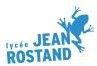 FICHE DE CANDIDATURE A L’ENTRÉE ENPARCOURS EXPERIMENTAL ANGLOPHONE RENFORCÉClasse de 2nde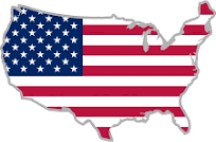 LYCÉE JEAN ROSTAND-STRASBOURG ANNÉE SCOLAIRE 2023/2024	Partie 1Vous êtes candidat pour une admission en parcours anglophone en classe de 2nde.Quels enseignements suivez-vous cette année en langue anglaise (LVA, LVB, LVC, DNL, LCE…) ?Quels enseignements avez-vous suivis les années précédentes au collège (LVA, LVB, DNL, LCE…) ?LE CANDIDATNOM :	Prénom :Date de naissance :	Lieu de naissance : 		Nationalité : Langue maternelle du candidat :ÉTABLISSEMENT FRÉQUENTÉ ACTUELLEMENT – Année scolaire 2022-2023Nom de l’établissement :Il s’agit d’un établissement : public	 privé sous contrat	 privé hors contrat	 à l’étrangerATTENTION si vous êtes actuellement dans un établissement privé hors contrat ou étranger, vous devez vous adresser à la DSDEN (Direction des Services Départementaux de l’Education Nationale) afin de faire une demande d’admission dans le système public français jusqu’au 28 avril 2023, à l’adresse mail : pole.lycee67@ac-strasbourg.frClasse suivie actuellement :LVA :	Débutée en :LVB :	Débutée en :LVB bis / LVC	Débutée en :ÉTABLISSEMENT(S) FRÉQUENTÉ(S) LES TROIS DERNIÈRES ANNÉESEn 2021-2022 …………………………………………………………………………………………………En 2020-2021 …………………………………………………………………………………………………En 2019-2020 …………………………………………………………………………………………………PROJET PERSONNEL DU CANDIDATWhy would you like to attend this course ?Avez-vous déjà fait des séjours linguistiques en pays anglophone ? non ouiPréciser la destination, la durée et la nature de ce/ces séjour(s) : ………………..Avez-vous déjà présenté des examens de niveau auprès d’organismes certificateurs en anglais ? non oui (joindre une copie des attestations de niveau)                   Partie 2RESPONSABLE LÉGAL 1Adresse complète :Téléphone :Adresse mail :Téléphone :Adresse mail :ATTENTION : il s’agit de l’adresse mail de contact. Vous recevrez le résultat de votre demande à cette adresse.RESPONSABLE LÉGAL 2Adresse complète :Téléphone :Adresse mail :AUTRES INFORMATIONSSouhaiterez-vous faire une demande d’internat pour votre enfant ? non oui	Votre domicile est situé à … kms de l’établissement scolaire	Partie 3LE CANDIDAT	NOM :	Prénom :Partie 4CONCERNE UNIQUEMENT :LES ÉLÈVES ARRIVANT DE L’ÉTRANGER (hors AEFE)LES ÉLÈVES ALLOPHONES (élève qui, à l’origine, parle une autre langue que le français)LES ÉLÈVES QUI SONT ACTUELLEMENT DANS UN DISPOSITIF D’APPRENTISSAGE DE LA LANGUEFRANÇAISE (UPE2A – FLE)Situation familialeMa famille vient de s’installer en France pour une durée déterminée (préciser la durée du séjour) :Ma famille vient de s’installer définitivement en FranceAutre situation :	BAS-RHINLycée Jean Rostand STRASBOURGCivilité :	NOM :Prénom :Profession :Nationalité :Civilité :	NOM :Prénom :Profession :Nationalité :Date et signature des responsables légauxDate et signature du candidatA REMPLIR IMPERATIVEMENT PAR LE PROFESSEUR DE LANGUE :Appréciation portant sur le niveau de langue, l’intérêt pour la langue et l’expérience de la pratique de cette langue en fonction des possibilités offertes à l’élève :Si l’élève ne suit pas cet enseignement actuellement en classe 3ème, vous n’avez pas besoin de completer   cette partie. S’agit-il d’une langue maternelle :  oui        nonA REMPLIR IMPERATIVEMENT PAR LE PROFESSEUR DE LANGUE :Appréciation portant sur le niveau de langue, l’intérêt pour la langue et l’expérience de la pratique de cette langue en fonction des possibilités offertes à l’élève :Si l’élève ne suit pas cet enseignement actuellement en classe 3ème, vous n’avez pas besoin de completer   cette partie. S’agit-il d’une langue maternelle :  oui        nonA REMPLIR IMPERATIVEMENT PAR LE PROFESSEUR DE LANGUE :Appréciation portant sur le niveau de langue, l’intérêt pour la langue et l’expérience de la pratique de cette langue en fonction des possibilités offertes à l’élève :Si l’élève ne suit pas cet enseignement actuellement en classe 3ème, vous n’avez pas besoin de completer   cette partie. S’agit-il d’une langue maternelle :  oui        nonA REMPLIR IMPERATIVEMENT PAR LE PROFESSEUR DE LANGUE :Appréciation portant sur le niveau de langue, l’intérêt pour la langue et l’expérience de la pratique de cette langue en fonction des possibilités offertes à l’élève :Si l’élève ne suit pas cet enseignement actuellement en classe 3ème, vous n’avez pas besoin de completer   cette partie. S’agit-il d’une langue maternelle :  oui        nonA REMPLIR IMPERATIVEMENT PAR LE PROFESSEUR DE LANGUE :Appréciation portant sur le niveau de langue, l’intérêt pour la langue et l’expérience de la pratique de cette langue en fonction des possibilités offertes à l’élève :Si l’élève ne suit pas cet enseignement actuellement en classe 3ème, vous n’avez pas besoin de completer   cette partie. S’agit-il d’une langue maternelle :  oui        nonA REMPLIR IMPERATIVEMENT PAR LE PROFESSEUR DE LANGUE :Appréciation portant sur le niveau de langue, l’intérêt pour la langue et l’expérience de la pratique de cette langue en fonction des possibilités offertes à l’élève :Si l’élève ne suit pas cet enseignement actuellement en classe 3ème, vous n’avez pas besoin de completer   cette partie. S’agit-il d’une langue maternelle :  oui        nonA REMPLIR IMPERATIVEMENT PAR LE PROFESSEUR DE LANGUE :Appréciation portant sur le niveau de langue, l’intérêt pour la langue et l’expérience de la pratique de cette langue en fonction des possibilités offertes à l’élève :Si l’élève ne suit pas cet enseignement actuellement en classe 3ème, vous n’avez pas besoin de completer   cette partie. S’agit-il d’une langue maternelle :  oui        nonA REMPLIR IMPERATIVEMENT PAR LE PROFESSEUR DE LANGUE :Appréciation portant sur le niveau de langue, l’intérêt pour la langue et l’expérience de la pratique de cette langue en fonction des possibilités offertes à l’élève :Si l’élève ne suit pas cet enseignement actuellement en classe 3ème, vous n’avez pas besoin de completer   cette partie. S’agit-il d’une langue maternelle :  oui        nonMoyenne des trimestres/semestres évalués dans la langue en classe de3èmeNiveau du cadre européen atteint : Entourez la bonne mentionLireA1A2B1B2C1C2Niveau du cadre européen atteint : Entourez la bonne mentionEcouter :A1A2B1B2C1C2Niveau du cadre européen atteint : Entourez la bonne mentionEcrire :A1A2B1B2C1C2Niveau du cadre européen atteint : Entourez la bonne mentionParler en continu :A1A2B1B2C1C2Niveau du cadre européen atteint : Entourez la bonne mentionParler en interaction :A1A2B1B2C1C2Nom du professeurCachet de l’établissementNom du professeurCachet de l’établissementNom du professeurCachet de l’établissementNom du professeurCachet de l’établissementNom du professeurCachet de l’établissementNom du professeurCachet de l’établissementNom du professeurCachet de l’établissementNom du professeurCachet de l’établissementA REMPLIR IMPERATIVEMENT PAR LE CHEF D’ETABLISSEMENT  D’ORIGINEL’élève suit l’enseignement de cette langue en tant que :       Langue LVA –  LVB       Langue Bilingue       Section européenne       Section Internationale       Il s’agit d’une langue maternelle 	  Autre :Appréciation :Signature du chefd’établissementCachet de l’établissement